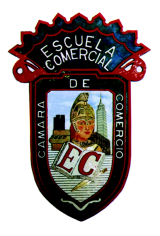 OBJETIVO: Al término de la clase, el alumno será capaz de aplicar la diferente terminología culinaria vista en clase, así como el desarrollo adecuado dentro del área de preparación de alimentos y bebidas manipulando de una forma adecuada los alimentos.INSTRUCCIONES: Asiste al área de preparación de alimentos y bebidas de la escuela con los insumos necesarios para la preparación de los platillos de la práctica correspondiente, es necesario que para el desarrollo de la práctica asistas con el uniforme completo de cocina el cual consiste de filipina blanca limpia, medio mandil blanco o negro y red para el cabello, así como materiales adicionales de cocina.PRÁCTICA No. 4 ENCHILADAS MINERASIngredientes•	8 chiles guajillos desvenados y cocidos•	½ taza de agua (125ml)•	1 diente de ajo, pelados•	1 pizca de comino•	½ cucharadita de orégano seco•	Sal al gusto•	500 g de queso fresco o ranchero, desmoronado•	½ cebolla picada finamente•	1/4 taza de aceite•	3 papas peladas, cortadas en cubos y cocidas•	4 zanahorias pelada, cortadas en cubos y cocidas•	24 tortillas de maíz•	1 lechuga orejona, desinfectada y picada finamente•	1/2 cebolla mediana, rebanada en aros•	1/2 cebolla mediana, rebanada en aros•	200 g de queso ranchero desmoronadoPOLVORONES DE NARANJAIngredientes250 g de mantequilla½ taza de azúcar glass1 huevo1 naranja, sólo la ralladura¼ de taza de jugo de naranja400 g de harina de trigo½ cucharadita de esencia de naranjaGrupos: 42-ACLASES: 17-20          Profra. Brenda Hernández González          Fecha: Viernes 09 de Marzo de 2018 